МУНИЦИПАЛЬНОЕ БЮДЖЕТНОЕ ОБРАЗОВАТЕЛЬНОЕ УЧРЕЖДЕНИЕ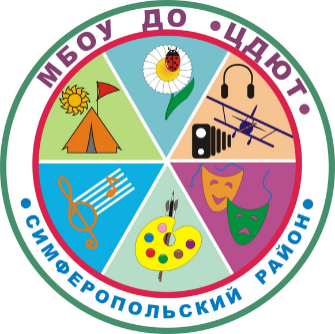 ДОПОЛНИТЕЛЬНОГО ОБРАЗОВАНИЯ«ЦЕНТР ДЕТСКОГО И ЮНОШЕСКОГО ТВОРЧЕСТВА»Все мероприятия будут проводиться в дистанционном формате№ п/пДатаМероприятияМесто проведения01.11.2020 - 13.11.2020Сдать видеоматериалы в заявке на районный конкурс исполнения песен на иностранных языках  «MUSICFAST – 2020»МБОУ ДО «ЦДЮТ», на эл.адресс oxy_the_little@mail.ru02.11.2020Заседание ЭГ учителей физики (аттестация кадров) МБОУ ДО «ЦДЮТ» (в дистанционном режиме)02.11.2020Заседание ЭГ по иностранным языкамМБОУ ДО «ЦДЮТ»02.11.2020Заседание ТГ по информатике МБОУ ДО «ЦДЮТ» (в дистанционном режиме)02.11.2020ТВ( русский язык и литература)МБОУ «Трудовская школа»Каждый понедельникВебинары по подготовке к ОГЭ, ЕГЭ по математикеВидеоконференция на платформе TrueConf(13.00 – ОГЭ, 13.30 – ЕГЭ)до03.11.2020Сдать отчеты, заявки по результатам школьного этапа олимпиады по астрономииМБОУ ДО «ЦДЮТ» Ярошинской Е.А.до03.11.2020Сдать заявки на участие в муниципальном этапе ВсОШ по информатикеМБОУ ДО «ЦДЮТ» Обищенко Л.Л.03.11.2020Школьный  этап  ВсОШ по крымскотатарскому  языку и литературеМБОУс 03.11 по 08.11.2020Этнографический диктант (онлайн)МБОУдо 05.11.2020Направить видеоролик с защитой НИР МАН «Искатель»МБОУ ДО «ЦДЮТ», на электронный адрес mancdut@gmail.com05.11.2020Заседание творческой группы педагогов-психологовМБОУ ДО «ЦДЮТ»06.11.2020Выполнение контрольных заданий участниками конкурса МАН «Искатель»МБОУ (дистанционно), 11:00-11:2006.11.2020Заседание ТПМПК (по предварительной записи)МБОУ ДО «ЦДЮТ» (каб. № 6)Каждая пятницаВебинары по подготовке к ОГЭ, ЕГЭ по обществознаниюВидеоконференция на платформе TrueConf(14.00 – ОГЭ, 14.30 – ЕГЭ)06.11.2020 – 07.11.2020Муниципальный этап ВсОШ по иностранным языкам (французский, немецкий)МБОУ07.11.2020Муниципальный этап ВсОШ по технологииМБОУ08.11.2020Муниципальный этап ВсОШ по русскому языкуМБОУ09.11.2020Заседание ЭГ по иностранным языкамМБОУ ДО «ЦДЮТ»09.11.2020Семинар-практикум «Олимпиадное программирование»МБОУ ДО «ЦДЮТ» (в дистанционном режиме)09.11.2020Школьный этап олимпиады по математикеМБОУ09.11.2020Школьный этап ВсОШ по математике в 4 классахМБОУ09.11.2020ТВ (психологическая служба)МБОУ «Маленская школа»до10.11.2020Сдать заявки на участие в муниципальном этапе ВсОШ по физикеМБОУ ДО «ЦДЮТ» Ярошинской Е.А.до10.11.2020Сдать рабочие программы по внеурочной деятельности по химииМБОУ ДО «ЦДЮТ», на эл.адрес schkolnaya2348@mail.ru10.11.2020 Муниципальный этап ВсОШ по правуМБОУ 10.11.2020Школьный этап ВсОШ по ОБЖМБОУ10.11.2020ТВ( начальная школа)МБОУ «Кленовская основная школа»11.11.2020ТВ (ОБЖ и  физ. культура)МБОУ «Денисовская школа»11.10.2020Муниципальный этап ВсОШ по экономикеМБОУ 11.11.2020ТВ (организация обучения детей с ОВЗ)МБОУ «Залесская школа»11.11.2020ТВ (метод.работа)МБОУ «Пожарская школа»11.11.2020Информация об обеспечении учебниками в 10 классах (профиль)МБОУ ДО «ЦДЮТ» Дзюба Л.А. (по высланной форме)12.11.2020ТВ (ОБЖ и  физ культура)МБОУ «Краснолесская школа»12.11.2020Школьный этап ВсОШ по химииМБОУ12.11.2020Групповая консультация для аттестуемых педагогов-психологовМБОУ ДО «ЦДЮТ»12.11.2020Муниципальный этап ВсОШ по МХКМБОУ13.11.2020Заседание ТГ учителей физики МБОУ ДО «ЦДЮТ» (в дистанционном режиме)13.11.2020ТВ (русский язык и литература)МБОУ «Гвардейская школа-гимназия №2»13.11.2020ТВ (метод.работа)МБОУ «Кольчугинская школа №2»13.10.2020ТВ (география)МБОУ «Пожарская школа»13.11.2020Заседание ТПМПК (по предварительной записи)МБОУ ДО «ЦДЮТ» (каб. № 6)13.11.2020 – 14.11.2020Муниципальный этап ВсОШ по иностранным языкам (английский)МБОУ15.11.2020Муниципальный этап ВсОШ по информатикеМБОУ16.11.2020ТВ (иностранный язык)МБОУ «Клёновская школа»16.11.2020Заседание ТГ по крымскотатарскому языку и литературеМБОУ ДО «ЦДЮТ» (в дистанционном режиме)16.11.2020ТВ (история)МБОУ «Гвардейская школа-гимназия №2»16.10.2020ТВ (ОБЖ и  физ культура)МБОУ «Украинская школа»16.10.2020ТВ (география)МБОУ «Залесская школа»16.11.2020ТВ (математика)МБОУ «Партизанская школа»17.11.2020ТВ (крымскотатарский язык и литература)МБОУ «Укромновская школа»17.11.2020ТВ (география)МБОУ «Новоандреевская школа»17.11.2020СП по предметам ХЭЦМБОУ «Трудовская школа»17.11.2020Мониторинг по географии в 7 классеМБОУ18.11.2020Мониторинг по математике для обучающихся 9 классовМБОУ18.11.2020ТВ (метод.работа)МБОУ «Николаевская школа»18.11.2020РМО учителей русского языкаМБОУ «Добровская школа-гимназия им. Я.М.Слонимского»18.11.2020Муниципальный этап ВсОШ по экологииМБОУ19.11.2020СП (начальная школа)МБОУ «Тепловская школа»19.11.2020ТВ (библиотекари)МБОУ «Николаевская школа»19.11.2020Мониторинг по информатике в 9-х классахМБОУ19.11.2020ТВ (организация ВР)МБОУ «Константиновская школа»20.11.2020Муниципальный этап ВсОШ по физикеМБОУ 20.11.2020Мониторинг по информатике в 11-х классахМБОУ20.11.2020ТВ (метод.работа)МБОУ «Новоселовская школа»20.11.2020РМО (по списку) по ОБЖМБОУ «Журавлевская школа»20.11.2020Заседание ТПМПК (по предварительной записи)МБОУ ДО «ЦДЮТ» (каб. № 6)21.11.2020Муниципальный этап ВсОШ по обществознаниюМБОУ22.11.2020Муниципальный этап ВсОШ по географииМБОУ 23.11.2020ТВ (информатика)МБОУ «Перевальненская школа»23.11.2020ТВ (математика)МБОУ «Гвардейская школа-гимназия №2»23.11.2020ТВ (курсы и аттестация)МБОУ «Пожарская школа»23.11.2020ТВ (иностранный язык)МБОУ «Урожайновская школа»24.11.2020Мониторинг по обществознанию в 8 классахМБОУ24.11.2020ШМУ по ИЗО и технологииМБОУ «Гвардейская школа №1»до 25.11.2020Информация по «Кадры для цифровой экономики» (согласно квоте, приложению - таблице)МБОУ ДО «ЦДЮТ»(Костикова А.Н.)25.11.2020СП для учителей-дефектологов и учителей, обучающих  детей с ОВЗМБОУ «Мирновская №2»25.11.2020Заседание совета Местного отделения РДШ Симферопольского районаМБОУ ДО «ЦДЮТ» (ВКС) в 14-0025.11.2020ТВ (начальная школа)МБОУ «Урожайновская школа»25.11.2020Мониторинг по математике для обучающихся 11 классовМБОУ25.11.2020СП учителей русского языкаМБОУ «Перовская школа-гимназия»25.11.2020Инструктивно-методическое совещание ЗДУВРМБОУ ДО «ЦДЮТ» (режим ВКС)25.11.2020ТВ (технология, ХЭЦ)МБОУ «Перевальненская школа»с 25.11.2020 по 30.11.2020Заявления на аттестацию педагогов и материалы (все в электронном виде)МБОУ ДО «ЦДЮТ» (Костикова А.Н.)26.11.2020ШМУ географииМБОУ «Донская школа»26.11.2020СП (библиотекари)МБОУ «Денисовская школа»26.11.2020СП ЗДВР и педагогов- организаторовМБОУ «Константиновская школа»26.11.2020Занятие Школы молодого педагога-психологаМБОУ «Чайкинская школа»До 26.11.2020Сдать заявки и скан-копии работ победителей для  участия в муниципальном этапе ВсОШ по химииМБОУ ДО «ЦДЮТ», на эл.адрес schkolnaya2348@mail.ruДо27.11.2020Сдать работы на конкурс школьных литературных газетМБОУ ДО «ЦДЮТ», на эл.адрес elenkafilolog@mail.ru27.11.2020ТВ (русский язык и литература)МБОУ «Залесская школа»27.11.2020Заседание ТПМПК (по предварительной записи)МБОУ ДО «ЦДЮТ» (каб. № 6)27.11.2020ШМУ (история, обществознание)МБОУ «Кольчугинская школа №2»(дистанционная форма)27.11.2020ТВ (технология, ХЭЦ)МБОУ «Чистенская школа-гимназия»28.11.2020Муниципальный этап ВсОШ по биологииМБОУ29.11.2020Географический диктант (онлайн)МБОУ29.11.2020Муниципальный этап ВсОШ по литературеМБОУ30.11.2020РМО по информатикеМБОУ ДО «ЦДЮТ» (в дистанционном режиме30.11.2020ТВ (курсы и аттестация)МБОУ «Родниковская    школа-гимназия»